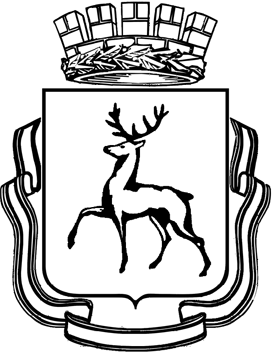 АДМИНИСТРАЦИЯ ГОРОДА НИЖНЕГО НОВГОРОДАДепартамент образованиямуниципальное автономное образовательное учреждение Лицей № 36Урок английского языка в 3 классе по теме «Двенадцать месяцев»Разработала и провела учитель английского языка Балашова Наталья Владимировна2014 годЦели урока:   развитие лексических навыков по теме «Месяца года».Задачи урока:-формирование навыков чтения;-активизация навыков устной речи и орфографии;-развитие навыков диалогической речи.Оборудование: магнитофон, аудиозапись, ПК, мультимедийные упражнения,Карточки с названиями месяцев года, карточки с буквами для составления времён года.Ход урока:1. Организационный момент-Hello, children!-I am glad to see you.-How are you?-I’m fine, thank you.-Who is absent?2. Фонетическая зарядка.-Ex3 p69(les39) – чтение слов за учителем.3. Речевая разминка
+Песня. The seasons (презентация)Spring is green,Summer is bright,Autumn is yellow,Winter is white.Что мы сейчас с вами повторили? - Времена года.Из чего состоят времена года? – Из месяцев.- Let’s repeat months after the dictor.- Презентация «The seasons».- Repeat after me: January, February, March, April…Давайте попробуем сформулировать цель нашего урока. Чем мы сегодня будем заниматься? Что будем изучать?- Мы будем повторять времена года, месяцы.- Нам нужно научиться правильно их писать.4. Развитие лексических навыков по теме «Времена года» и «Двенадцать месяцев».- ПК - использование ИКТLesson37 Ex. 5(1) - repeat months after a speaker.+The game “Snowball”. Правило игры: Ученик называет слово-название месяца. Первый называет одно слово, второй повторяет его слово и называет своё. И так 12 месяцев.5.  Проверка домашнего задания - Чтение наизусть стихотворений про месяцы.- Выполнение задания с карточками.- Из букв составить слова и с помощью магнитов написать на доске.Что мы написали?- Времена года.Напишем название на доске The seasons.Контроль и взаимоконтроль.+Lesson 37 Ex.5(2)-Расставить месяцы по временам года.ПК-использование мультимедийных приложений.6. Активизация навыков устной речи и чтения. – Ex. 6 p. 68 (SB)January is the first months of the year.7. Физкультминутка.Let’s sing a song “Clap your hands”.8. Развитие навыков диалогической речи.My favourite month is October.+My birthday is on the 12th of October.When is your birthday?Look at the rule at page 69.+работа в парах – Ex. 5 p. 69When is your birthday?My birthday is on the…9. Развитие навыков орфографии.+ПК-использование  мультимедийного приложения.Lesson37 Ex. 5(3) (вставить пропущенные буквы в названия месяцев -работа с ПК).+ Как вы думаете, запомнили вы написание месяцев? Кто хочет себя проверить?Задание - написать на доске названия месяцев.10. Подведение итогов урока.Вы – молодцы! Я думаю, что все хорошо напишут диктант на следующем уроке. Вам понравился урок? Чем мы занимались на уроке? Месяцы повторили, писать научились, стихи рассказывали, на ПК работали, на интерактивной доске работали. Выполнили задачу, поставленную на уроке?11. Домашнее задание 1)Ex. 1 p. 59(WB) 2)Ex. 6 p. 70(SB) 3)Подготовка к диктанту.Thank you for the lesson. Good –bye!Материалы к уроку.Twelve Months.January brings the snow, makes out feet and fingers glow.February snows again and sometimes it brings us rain.March brings sunny days and winds so we know that spring begins.April brings the primrose sweet, we see daisies at our feet.May brings flowers, joy and grass and the holidays for us.June brings tulips, lilies, roses. Fills the children’s hands with posies.Hot July brings apples and cherries and a lot of other berries.August brings us golden corn, then the harvest home is borne.Warm September brings us school, days are shorter, nights are cool.Fresh October brings much fruit then to gather them is good.Red November brings us joy, fun for every girl and boy.Cold December brings us skating, for the New Year we are waiting.